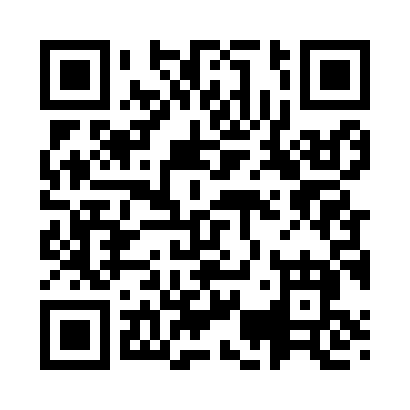 Prayer times for Vienna Bend, Louisiana, USAMon 1 Jul 2024 - Wed 31 Jul 2024High Latitude Method: Angle Based RulePrayer Calculation Method: Islamic Society of North AmericaAsar Calculation Method: ShafiPrayer times provided by https://www.salahtimes.comDateDayFajrSunriseDhuhrAsrMaghribIsha1Mon4:506:111:164:568:229:422Tue4:516:111:164:568:229:423Wed4:516:121:174:568:219:414Thu4:526:121:174:578:219:415Fri4:536:121:174:578:219:416Sat4:536:131:174:578:219:417Sun4:546:131:174:578:219:408Mon4:546:141:174:578:219:409Tue4:556:141:184:588:209:4010Wed4:566:151:184:588:209:3911Thu4:576:161:184:588:209:3912Fri4:576:161:184:588:209:3813Sat4:586:171:184:588:199:3814Sun4:596:171:184:588:199:3715Mon4:596:181:184:588:189:3716Tue5:006:181:184:588:189:3617Wed5:016:191:184:598:189:3518Thu5:026:201:184:598:179:3519Fri5:036:201:194:598:179:3420Sat5:036:211:194:598:169:3321Sun5:046:211:194:598:169:3322Mon5:056:221:194:598:159:3223Tue5:066:231:194:598:149:3124Wed5:076:231:194:598:149:3025Thu5:086:241:194:598:139:2926Fri5:086:251:194:598:139:2927Sat5:096:251:194:598:129:2828Sun5:106:261:194:598:119:2729Mon5:116:261:194:598:109:2630Tue5:126:271:194:598:109:2531Wed5:136:281:194:598:099:24